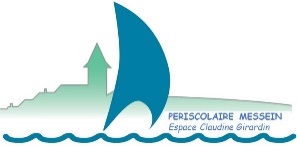 MAIRIE DE MESSEININSCRIPTION PÉRISCOLAIRE MENSUELLERentrée 2020 / 2021Ce document vous sera remis chaque mois.Il doit nous être retourné impérativement le 27 DU MOIS PRÉCÉDENT ou juste AVANT UNE PÉRIODE DE VACANCESINSCRIPTION MENSUELLE : SEPTEMBRENOM de/des enfant(s) :      Légende :	GM : Garderie matin	C : Cantine	GS : Garderie soir	TÉL : 06 21 70 37 51PRÉNOM(S) :CLASSE :GMCGSGMCGSGMCGSMardi 1erJeudi 3Vendredi 4Lundi 7Mardi 8Jeudi 10Vendredi 11Lundi 14Mardi 15Jeudi 17Vendredi 18Lundi 21Mardi 22Jeudi 24Vendredi 25Lundi 28Mardi 29